Station #1Your job at this station is to do two things:Review/revise your answers to Question 2 (parts a, b, c)Make sure your map of the Battle of Yorktown looks exactly like Mr. B’s (same colors and labels)Station #2Your job at this station is to discuss/revise NBE #17 – Vocab Ch. 8Take turns reading each of the definitions out load to the group Adjust your answers to make sure they match-up with Mr. B’sStation #3Your job at this station is to make sure (1) your graphic organizer (NBE #18) has ALL of the highlighted information, and that (2) each point is highlighted on your paperStation #4Your job at this station is to make sure your first summary (NBE #19) contains the following information ***If it doesn’t, please add any missing information to the column next to your summaryLand Ordinance of 17852 Purposes: (1) organize new territory, and (2) raise $ for our new country Western Lands divided into 6-mile squaresEach 6-mile square called a “township”Each township divided into 36 equal sections (1 square mile each)1 square mile = 640 acresSection #16 reserved for public schoolsOther sections could be subdivided and sold to settlers and land speculators (real-estate investors)One “Township”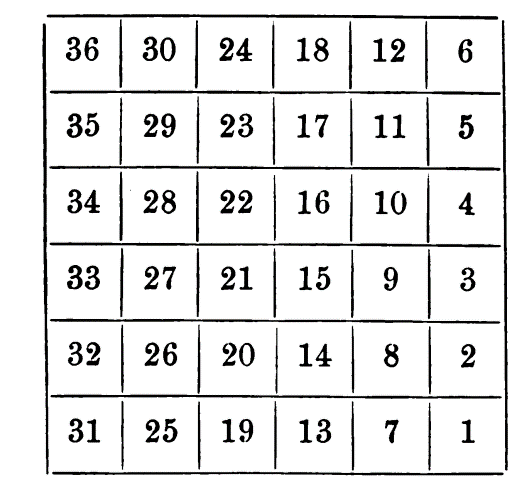 Station #5Your job at this station is to make sure your first summary (NBE #19) contains the following information ***If it doesn’t, please add any missing information to the column next to your summaryNorthwest Ordinance of 1787Purpose: Determine when a territory could become a stateDivided the Northwest Territory into 5 smaller territories (today, they are Michigan, Wisconsin, Illinois, Indiana, Ohio)  *also included part of what today is MinnesotaEach territory led by a governorAs soon as a territory had 5000 FREE ADULT MALES, it could elect a lawmaking body (legislature)When a territory’s population hit 60,000, it could apply for statehood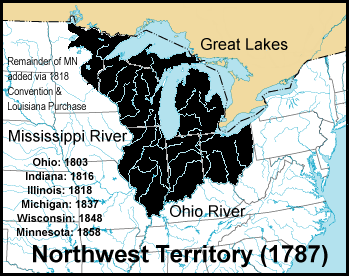 Station #6Open your notebook to NBE #20Read the opening paragraph on p. 105 of textbookComplete question #1 of NBE #20Station #7Open your notebook to NBE #20Read the section entitled “Massachusetts Farmers Rebel” on p. 105 of the textbookComplete questions # 2-6 on NBE #20Station #8Open your notebook to NBE #20Read the section entitled “A Call for Convention” on p. 105 of the textbookComplete questions #7-8 on NBE #20